Муниципальное автономное дошкольное образовательное учреждениецентр развития ребенка детский сад- №17г. Кропоткинмуниципального образования Кавказский районКонспект занятия  Образовательная область «Художественно-эстетическое развитие» Изобразительная деятельность «Рисование» на тему: «Откуда хлеб пришёл»в старшей группе компенсирующей направленности«Березка», «Березка-1»                                                                            Воспитатель: Шушпанова Е.А2022гКонспект  ООД по рисованию на тему:«Откуда хлеб пришёл» в старшей группе компенсирующей направленности «Березка», «Берёзка-1»Цель: воспитывать бережное отношение к хлебу.Задачи: напомнить о том, что хлеб является каждодневным продуктом; продолжать учить задумывать содержание своего будущего рисунка; формировать навык рисования контура предмета простым карандашом с легким нажимом на него; закреплять умение закрашивать изображение; развивать воображение и самостоятельность.Развивающие: Развивать любознательность детей ,мышление, мелкую моторику.Речевые: Обогащать словарь: хлеборобы ,агроном, тракторист, комбайнер, грузчик, мукомол, пекарь.Воспитательные: Воспитывать бережное отношение к хлебу, умение им дорожить.Демонстрационный материал :Иллюстрации, изображающую пахоту,  сев, хлеб растет, жатва, помол зерна, приготовление теста, в печи, на  прилавках.Методические приёмы: игровая ситуация, беседа, рассматривание иллюстраций и беседа с ним, физкультминутка «Зёрнышко», анализ ,подведение итога.Материалы и оборудование: иллюстрации и рисунки на тему «Хлеб»,колоски ржи, хлебобулочные изделия, мука, листы белые, гуашь, кисточки, баночки для воды.Ход мероприятия Воспитатель: Здравствуйте ребята, сегодня мы отправимся в чудесный магазин «Колос». Посмотрите, как много хлебобулочных изделий!  Давайте, назовём их. (Хлеб, батон, булка, бублики, пирожки, сушки, печенье, сухари, рогалики, слойки, торт и т.д.-Ребята, такое разнообразие хлебобулочных  изделий было не всегда. Когда-то человек попробовал жевать зёрна, они показались  ему очень вкусными. Затем люди  научились растирать зёрна камнями и получать муку, из муки месить тесто.Без хлеба не обходилось  ни одно застолье. Он всегда и везде пользовался почётом и уважением. Даже пословицы сложили. Всем нам знакомые слова: «Хлеб- всему голова!», «Худой обед, коли хлеба нет», «Будет хлеб, будет и обед», « Хлеб на столе, как и стол- престол, а хлеба ни куска, то и стол- доска».- Раньше, дети, хлеб пекли только ржаной (чёрный). Люди говорили: « Ржаной хлебушка- калачу дедушка».ФизкультминуткаПодрастает зернышко (Сидят на корточках, обхватив колени руками)Подрастает зернышко — (Сидят на корточках, руки потянули вверх)Потянулось к солнышку. (Встали, тянутся на носочках, руки вверх)С ветерком оно играет, (Руки верх, раскачиваются тихонечко из стороны всторону)Ветерок его качает,К земле низко прижимает (Наклон к носочкам)— вот как весело играет!(Выпрямились, подпрыгнули, руки вверх).Воспитатель: -А теперь, ребята, я прочту вам сказку «Колосок», как помогали Петушку Круть и Верть. (Чтение украинской сказки «Колосок»)  Вопросы детям:1.Что нашёл Петушок?Дети ( Колосок). 2. Что сделал Петушок с колоском?Дети ( Обмолотил).3. Куда отнёс Петушок зерно?Дети ( На мельницу).4. Что с мельницы принёс Петушок?Дети ( Муку).5. Что испёк из муки Петушок?
Дети ( Пирожки).6.Чем занимались в это время Круть и Верть? Дети (Играли и пели).7. Почему Петушок не угостил их порожками?Дети ( Не работали не помогали).                                                                                                                                                     Воспитатель:   Кто не работает, тот не ест.Ребята, что вы узнали сегодня?Дети- Узнали ,что нельзя разбрасывать хлеб, нужно относиться к нему бережно, потому что хлеб на стол попадает благодаря труду хлеборобов. Очень длинный путь проходит хлеб, чтобы попасть на наш стол. Рисование.Предложить детям положить перед собой листы бумаги, взять кисточки, уточнить, что рисунок будет располагатьсяпо всему листу бумаги.- Ребятки, скажите, как мы будет рисовать простым карандашом?(Ответы). Правильно. Для начала мы нарисуем контур, на карандашикнажимать нужно легко. Когда основные детали рисунка, будут нарисованы, предложить детям взять кисточку и  разукрасить каждое зернышко гуашью.В конце ООД провести беседу по рисункам, которые нарисовали дети.Сделать выставку для родителей.         Привести в порядок рабочие места.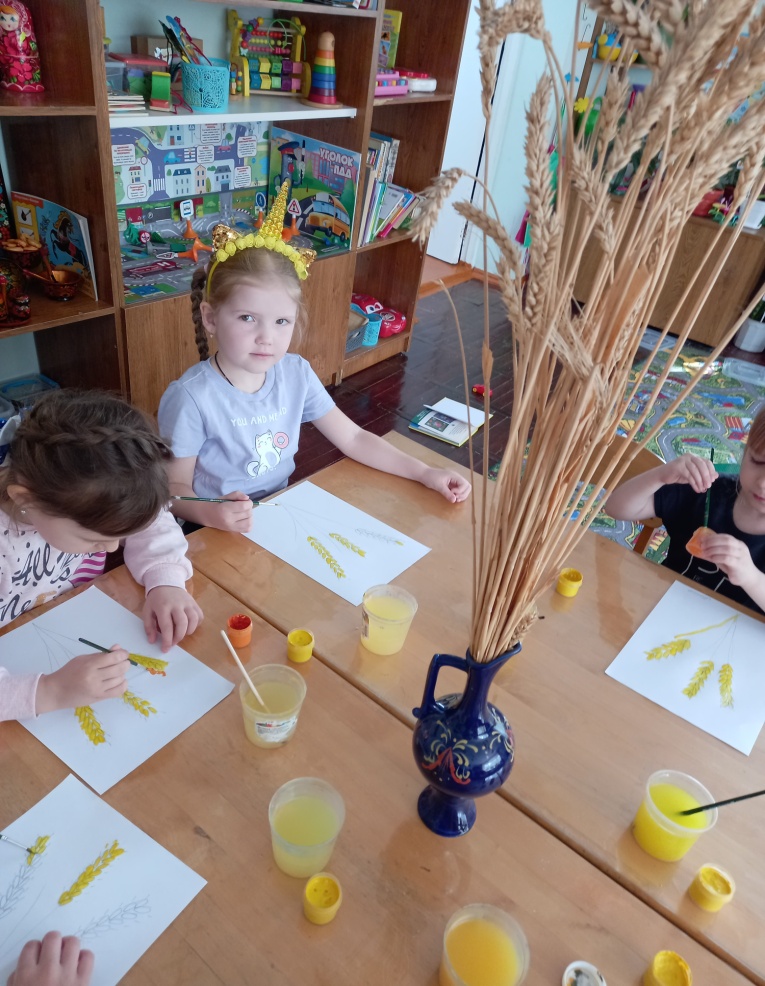 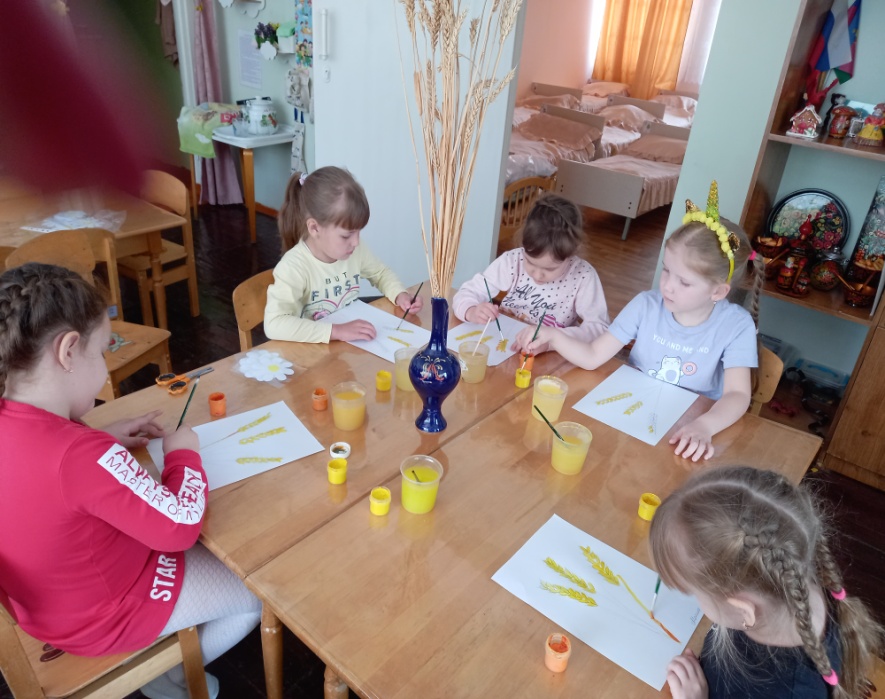 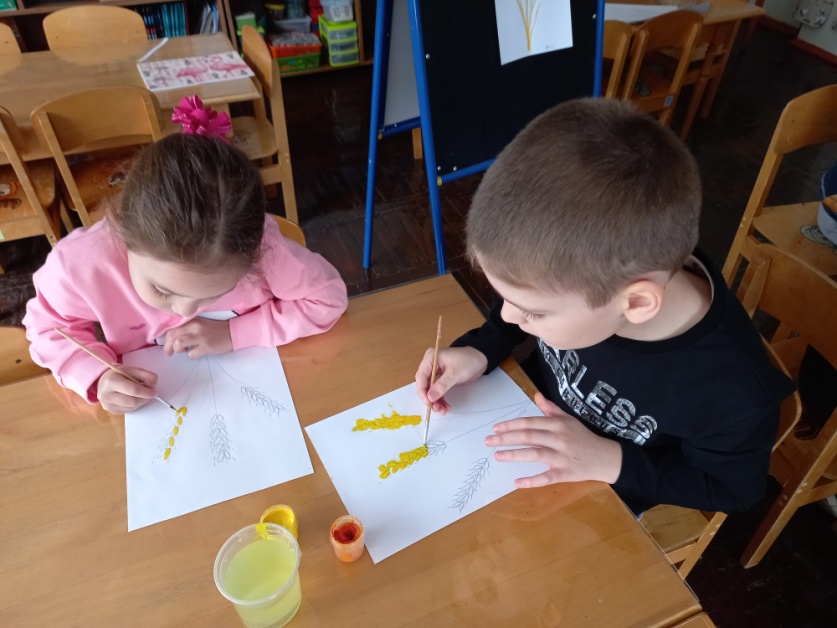 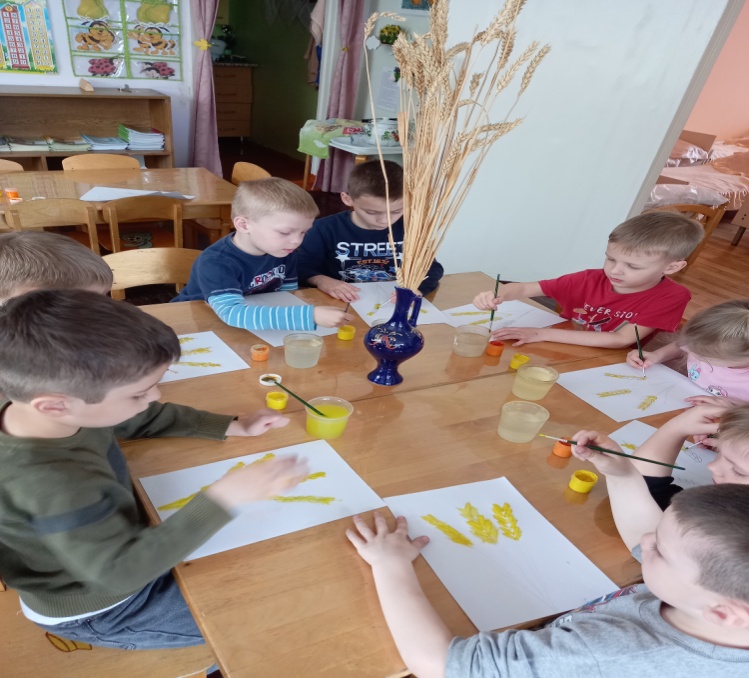 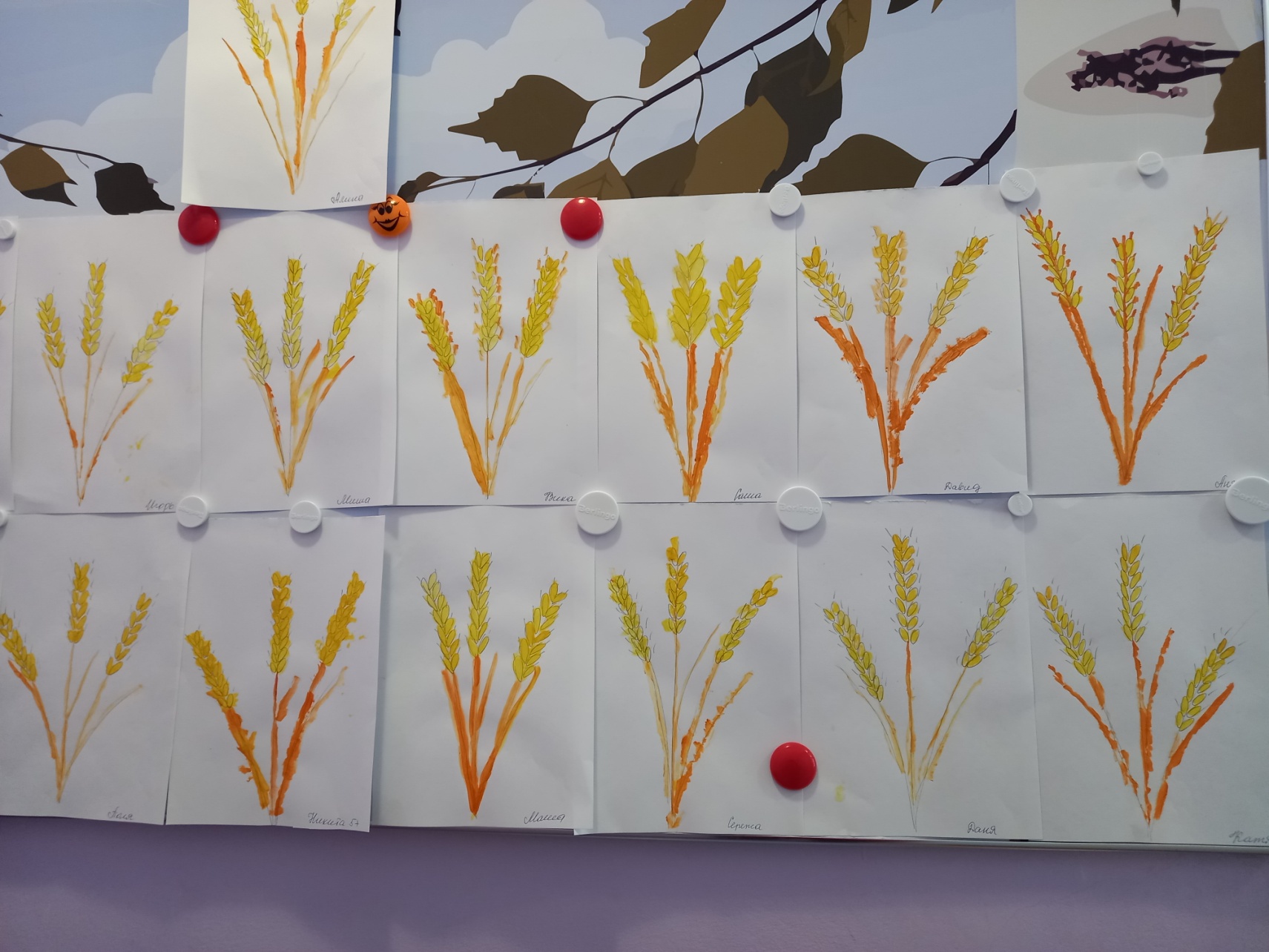 